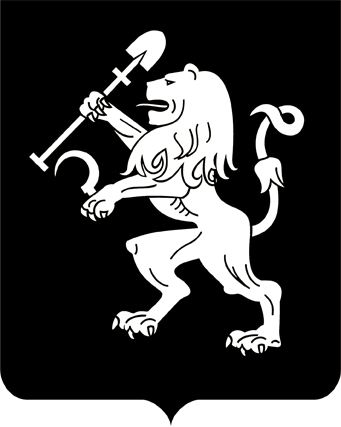 АДМИНИСТРАЦИЯ ГОРОДА КРАСНОЯРСКАРАСПОРЯЖЕНИЕОб утверждении Плана противодействия коррупциив администрации города Красноярска на 2019 годВ целях реализации положений Национальной стратегии противодействия коррупции, утвержденной Указом Президента Российской       Федерации от 13.04.2010 № 460, Национального плана противодействия коррупции на 2018–2020 годы, утвержденного Указом Президента Российской Федерации от 29.06.2018 № 378, Программы противодействия коррупции в Красноярском крае на 2018–2020 годы, утвержденной  Указом Губернатора Красноярского края от 08.12.2017 № 307-уг,                 муниципальной антикоррупционной программы на 2017–2019 годы, утвержденной решением Красноярского городского Совета депутатов                      от 20.12.2016 № 16-198, в соответствии с Федеральным законом                от 25.12.2008 № 273-ФЗ «О противодействии коррупции», Законом Красноярского края от 07.07.2009 № 8-3610 «О противодействии              коррупции в Красноярском крае», постановлением Главы города                от 05.02.2009 № 41 «О мерах по противодействию коррупции», руководствуясь ст. 45, 58, 59 Устава города Красноярска, распоряжением Главы города от 22.12.2006 № 270-р:1. Утвердить План противодействия коррупции в администрации города Красноярска на 2019 год (далее – План) согласно приложению.2. Руководителям органов администрации города до 01.03.2019 принять планы противодействия коррупции в органах администрации города на 2019 год, предусмотрев в них мероприятия, осуществляемые                     с учетом компетенции, и обеспечить контроль за их исполнением.3. Руководителям органов администрации города, имеющих           подведомственные муниципальные предприятия и муниципальные учреждения, обеспечить контроль за принятием до 01.03.2019 планов               противодействия коррупции на 2019 год в подведомственных муниципальных предприятиях и муниципальных учреждениях и их исполне-нием.4. Возложить сбор и обобщение информации об исполнении мероприятий, предусмотренных:пунктами 1–6, 25, 26, 36–42, 45–47, 50–55, 59 Плана, на департамент общественной безопасности администрации города; пунктами 8, 35, 48, 49, 58 Плана, на управление делами администрации города;пунктами 9, 43 Плана, на департамент информационной политики администрации города;пунктами 10–20, 56, 57 Плана, на управление кадровой политики       и организационной работы администрации города;пунктами 21–23 Плана, на юридическое управление администрации города;пунктами 27–29 Плана, на управление информатизации и связи администрации города;пунктами 32, 34 Плана, на департамент муниципального заказа администрации города.Обобщение информации производить по итогам полугодия, года.5. Настоящее распоряжение опубликовать в газете «Городские  новости» и разместить на официальном сайте администрации города. Первый заместитель Главы города                                                                              А.В. ДавыдовПриложение к распоряжениюадминистрации городаот ____________ № _________ПЛАНпротиводействия коррупции в администрации города Красноярска на 2019 год 11.02.2019№ 22-орг№ п/пНаименование мероприятияСрокисполненияИсполнитель12341Организация работы по определению муниципальных служащих администрации города Красноярска (далее – муниципальные служащие), ответственных за работу по противодействию коррупции в органах администрации города,              и внесению необходимых изменений в их должностные инструкциидо 15.03.2019органы администрации города2Размещение планов противодействия коррупции органов администрации города, муниципальных предприятий и учреждений на официальном сайте администрации города до 05.03.2019органы администрации города3Организация изучения планов противодействия коррупции муниципальными служащимидо 06.03.2019 органы администрации города4Внесение изменений в планы противодействия коррупции в органах администрации города на 2019 год по мере изменения действующего законодательства о противодействии коррупции, ознакомление муниципальных служащих с изменениями, вносимыми в планы противодействия коррупции в органах администрации городав течение годаорганы администрации города5Рассмотрение вопросов исполнения законодательства о противодействии коррупции, планов противодействия коррупции в органах администрации города на 2019 год на совещаниях, собраниях коллективов и т. д.по итогам полугодия, года органы администрации города6Подведение итогов выполнения мероприятий, предусмотренных планами противодействия коррупции в органах администрации города на 2019 год ежеквартальноорганы администрации города7Проведение антикоррупционного мониторинга деятельности органов администрации городав соответствиис планом проведения антикоррупционного мониторингаорганы администрации города – ответственные исполнители проведения антикоррупционного мониторинга в соответствии с методикой проведения антикоррупционного мониторинга8Анализ обращений граждан и организаций в ходе их рассмотрения на предмет наличия информации о признаках коррупции в органах администрации города, муниципальных предприятиях и муниципальных учреждениях. При направлении указанных обращений в правоохранительные, контрольные и надзорные органы – обеспечение получения информации о результатах их рассмотрения и принятых мерах  в течение годаорганы администрации города9Освещение в средствах массовой информации принимаемых администрацией города мер по противодействию коррупциив течение годадепартамент информационной политики администрации города; органы администрации города10Повышение квалификации муниципальных служащих,                    в должностные обязанности которых входит участие в противодействии коррупциив течение годауправление кадровой политики и организационной работы администрации города; органы администрации города, наделенные правами юридического лица11Обучение муниципальных служащих, впервые поступивших на муниципальную службу для замещения должностей, включенных в перечни, установленные нормативными правовыми актами Российской Федерации, по образовательным программам в области противодействия коррупциив течение годауправление кадровой политики и организационной работы администрации города; органы администрации города, наделенные правами юридического лица12Обеспечение порядка регистрации и проведения проверки по поступившему представителю нанимателя (работодателю) уведомлению о фактах обращения в целях склонения муниципального служащего к совершению коррупционных правонарушений (в соответствии с распоряжением первого заместителя Главы города от 17.04.2009 № 22-орг)в день поступления уведомленияуправление кадровой политики и организационной работы администрации города; органы администрации города, наделенные правами юридического лица13Обеспечение порядка регистрации уведомления представителя нанимателя (работодателя) муниципальным служащим о возникновении конфликта интересов или возможности его возникновения. Проведение проверки, а также принятие мер по предотвращению или урегулированию конфликта интересов (в соответствии с распоряжением администрации города от 25.12.2015 № 447-р)при поступлении уведомленияуправление кадровой политики и организационной работы администрации города; органы администрации города, наделенные правами юридического лица14Обеспечение порядка регистрации и рассмотрения заявления муниципального служащего о получении разрешения представителя нанимателя на участие на безвозмездной  основе в управлении некоммерческими организациями              (в соответствии с распоряжением администрации города от 28.06.2018 № 247-р)при поступлении заявленияуправление кадровой политики и организационной работы администрации города; органы администрации города, наделенные правами юридического лица15Обеспечение порядка регистрации и рассмотрения предварительного уведомления муниципальными служащими представителя нанимателя (работодателя) о намерении выполнять иную оплачиваемую работу (в соответствии с распоряжением администрации города от 26.10.2018 № 382-р)  при поступлении уведомленияуправление кадровой политики и организационной работы администрации города; органы администрации города, наделенные правами юридического лица16Обеспечение порядка предоставления гражданами, претендующими на замещение должностей муниципальной службы, сведений о доходах, расходах, об имуществе и обязательствах имущественного характера, а также сведений о доходах супруги (супруга) и несовершеннолетних детей в течение годауправление кадровой политики и организационной работы администрации города; органы администрации города, наделенные правами юридического лица17Обеспечение порядка предоставления муниципальными служащими сведений о доходах, расходах, об имуществе              и обязательствах имущественного характера, а также сведений о доходах супруги (супруга) и несовершеннолетних детейдо 30.04.2019управление кадровой политики и организационной работы администрации города; органы администрации города, наделенные правами юридического лица18Размещение сведений о доходах, расходах, об имуществе             и обязательствах имущественного характера муниципальных служащих, замещающих должности муниципальной службы, а также их супруги (супруга) и несовершеннолетних детей на официальном сайте администрации города Красноярскав 14-дневный срок после 30.04.2019управление кадровой политики и организационной работы администрации города; органы администрации города, наделенные правами юридического лица19Организация и проведение проверок достоверности и полноты сведений о доходах, об имуществе и обязательствах имущественного характера, предоставленных лицами, замещающими должности муниципальной службыпри поступлении информации, предусмотренной ст. 3.3 Закона Красноярского края           от 24.04.2008№ 5-1565                   «Об особенностях правового регулирования муниципальной службы в Красноярском крае»управление кадровой политики и организационной работы администрации города; органы администрации города, наделенные правами юридического лица20Обеспечение актуализации муниципальными служащими            и лицами, замещающими муниципальные должности, сведений, содержащихся в анкетах, предоставляемых при поступлении на муниципальную службу и при назначении на муниципальные должности, об их родственниках в целях выявления возможного конфликта интересовв течение годауправление кадровой политики и организационной работы администрации города; органы администрации города, наделенные правами юридического лица21Проведение антикоррупционной экспертизы  проектов нормативных правовых актов при их разработкев ходе подготовки проектов правовых актоворганы администрации города – разработчики проектов нормативных правовых актов22Приведение в соответствие с действующим законодательством ранее изданных правовых актов по вопросам, относящимся к компетенции органов администрации городав течение годаорганы администрации города – разработчики правовых актов23Обеспечение своевременности, полноты и качества принимаемых мер по протестам и требованиям прокурора в сроки, предусмотренные Федеральным законом от 17.01.1992№ 2202-1«О прокуратуре РоссийскойФедерации»юридическое управление администрации города; органы администрации города24Подготовка и направление  в органы администрации города             актуальной информации об изменениях действующего законодательства и о судебной практике по вопросам противодействия коррупции ежеквартальноюридическое управление администрации города 25Анализ правоприменительной практики по результатам вступивших в законную силу решений судов, арбитражных судов о признании недействительными ненормативных правовых актов, незаконных решений и действий (бездействия) органов администрации города и их должностных лиц в целях выработки и принятия мер по предупреждению и устранению причин выявленных нарушенийв течение годаорганы администрации города26Проведение совещаний по вопросам заключения сделок,                в совершении которых имеется заинтересованность, определяемая критериями, установленными ст. 27 Федерального закона от 12.01.1996 № 7-ФЗ «О некоммерческих организациях», ст. 22 Федерального закона от 14.11.2002                     № 161-ФЗ «О государственных и муниципальных унитарных предприятиях», ст. 16 Федерального закона                            от 03.11.2006 № 174-ФЗ «Об автономных учреждениях», анализ соблюдения работниками обязанности сообщать            о наличии заинтересованности в совершении сделок, определяемой указанными Федеральными законамив течение годаорганы администрации города, имеющие подведомственные муниципальные предприятия и муниципальные учреждения27Обеспечение утверждения и поддержание в актуальном состоянии административных регламентов предоставления муниципальных услуг в соответствии с Реестром муниципальных услуг города Красноярска, утвержденным распоряжением заместителя Главы города – начальника департамента Главы города от 04.06.2008 № 1-дгв течение годаорганы администрации города, предоставляющие муниципальные услуги28Расширение до 50% перечня муниципальных услуг, оказываемых по принципу «одного окна» на базе многофункционального центра предоставления государственных и муниципальных услуг, с целью минимизации непосредственных контактов заявителей с должностными лицами в течение годаорганы администрации города, предоставляющие муниципальные услуги29Увеличение доли цифровых муниципальных услуг в общем объеме муниципальных услуг, предоставляемых органами администрации города в соответствии с Реестром муниципальных услуг города Красноярска, утвержденным распоряжением заместителя Главы города – начальника департамента Главы города от 04.06.2008 № 1-дг, до уровня 50%в течение годаорганы администрации города, предоставляющие муниципальные услуги30Информирование заказчиков города Красноярска о состоянии осуществления закупок товаров, работ, услуг для муниципальных нужд (нужд заказчиков), выявленных контрольными и надзорными органами нарушениях, об изменениях в законодательстве Российской Федерации и иных нормативных правовых актах о контрактной системе в сфере закупок путем направления писем, проведения семинаров, совещаний, конференций и т д.ежеквартальнодепартамент муниципального заказа администрации города31Разработка и размещение на WEB-портале администрации города Красноярска примерной формы документации о закупках в электронной форме для муниципальных нужд  (нужд заказчиков)до 01.03.2019департамент муниципального заказа администрации города 32Использование в работе документации о закупках в электронной форме для муниципальных нужд (нужд заказчиков), примерные формы которой разработаны департаментом муниципального заказа администрации городав течение годаорганы администрации города – разработчики документации о закупках, муниципальные предприятия, муниципальные учреждения, осуществляющие закупки в соответствии с Федеральным законом                 от 05.04.2013 № 44-ФЗ              «О контрактной системе в сфере закупок товаров, работ, услуг для обеспечения государственных  и муниципальных нужд»33Разработка и размещение на WEB-портале администрации города Красноярска примерной формулировки антикоррупционной оговорки, предлагаемой к включению в проекты контрактовдо 01.03.2019департамент муниципального заказа администрации города34Включение в проект контрактов антикоррупционной          оговорки, примерная формулировка которой разработана департаментом муниципального заказа администрации            городав течение годаорганы администрации города – разработчики документации о закупках, муниципальные учреждения, муниципальные предприятия, осуществляющие закупки в соответствии                        с Федеральным законом от 05.04.2013 № 44-ФЗ «О контрактной системе в сфере закупок товаров, работ, услуг для обеспечения государственных  и муниципальных нужд»35Размещение на официальном сайте администрации города информации о результатах анализа обращений граждан            и организаций на предмет наличия информации о коррупционных проявлениях со стороны муниципальных служащих, работников муниципальных предприятий и муниципальных учреждений в случаях, если изложенные в обращениях факты подтверждены вступившим в законную силу судебным решением  в месячный  срок со дня вступления в силу судебного решенияорганы администрации города36Проведение мероприятий, посвященных Международному дню борьбы с коррупцией (9 декабря)ноябрь – декабрь 2019 годаорганы администрации города37Поддержание в актуальном состоянии информации по противодействию коррупции, размещаемой органами администрации города на официальном сайте администрации города в течение годаорганы администрации города38Проведение разъяснительной работы с руководителями муниципальных предприятий и муниципальных учреждений об обязанности принимать меры по предупреждению коррупции в соответствии со ст. 13.3 Федерального закона от 25.12.2008 № 273-ФЗ «О противодействии коррупции», обеспечение выполнения ее требованийв течение годаорганы администрации города, имеющие подведомственные муниципальные предприятия                и муниципальные учреждения  39Анализ замечаний и нарушений, выявленных в пределах полномочий Контрольно-счетной палаты города Красноярска по противодействию коррупции, а также предложений, указанных в заключениях Контрольно-счетной палаты города Красноярска по результатам финансово-экономической экспертизы проектов решений Красноярского городского Совета депутатов, муниципальных программ и иных правовых актов городав течение годаорганы администрации города – разработчики проектов правовых актов40Обеспечение своевременности, полноты и качества мер, принимаемых по рекомендациям, представлениям и предписаниям Контрольно-счетной палаты города Красноярска по результатам контрольных и экспертно-аналитических мероприятийв течение года,  в том числе                  в сроки, установленные             Федеральным законом                         от 07.02.2011 № 6-ФЗ                   «Об общих принципах организации и деятельности контрольно-счетных органов субъектов Российской Федерации и муниципальных образований»органы администрации города, муниципальные предприятия, муниципальные учреждения41Участие в заседаниях Коллегии Контрольно-счетной палаты города Красноярска при рассмотрении результатов контрольных и экспертно-аналитических мероприятий, в том числе в рамках аудита закупок товаров, работ, услуг для муниципальных нужд, а также по выявленным в пределах полномочий Контрольно-счетной палаты города Красноярска по противодействию коррупции замечаниям и нарушениямв течение годаорганы администрации города, муниципальные предприятия, муниципальные учреждения42Проведение анализа результатов рассмотрения обращений правоохранительных, контрольных и надзорных органов  по вопросам нарушения законодательства в области противодействия коррупции и выявленных нарушений в целях своевременного устранения причин и условий, способствующих их совершениюдо 15.05.2019;до 15.08.2019;до 15.11.2019;до 15.02.2020 (по результатам писем департамента общественной безо-пасности)органы администрации города 43Анализ публикаций и сообщений в средствах массовой      информации и принятие по ним мер по своевременному устранению выявленных нарушенийв течение годадепартамент информационной политики администрации города, органы администрации города 44Проведение социологического исследования по проблемам коррупции и противодействия коррупциив соответствии    с планомдепартамента информационной политикиадминистрации городадепартамент информационной политики администрации города45Внесение изменений в нормативные правовые акты администрации города, регулирующие порядок размещения временных сооружений в целях установления единых требований к включению их в схемы размещения и к срокам размещенияв течение годадепартамент градостроительства администрации города46Разработка проектов планировок районов городав течение годауправление архитектуры администрации города47Размещение на официальном сайте администрации города информации обо всех плановых, внеплановых проверках            в рамках муниципального жилищного контроля, муниципального лесного контроля, муниципального земельного контроля, муниципального контроля за сохранностью              автомобильных дорог местного значения, проведенных                в соответствии с требованиями Федерального закона от 26.12.2008 № 294-ФЗ «О защите прав юридических лиц и индивидуальных предпринимателей при осуществлении государственного контроля (надзора) и муниципального контроля», их результатахв течение годадепартамент городского хозяйства администрации города, департамент муниципального имущества и земельных отношений администрации города, администрации районов          в городе 48Обеспечение функционирования в администрации города «телефона доверия», размещение на официальном сайте администрации города в разделе «Администрация/Работа с обращениями граждан и организаций», и в местах приема граждан информации о его работев течение годауправление делами администрации города, органы администрации города, осуществляющие организацию приема              и прием граждан, муниципальные предприятия и муниципальные учреждения 49Совместное рассмотрение с депутатами Красноярского городского Совета депутатов поступивших от них обращений по фактам коррупционных проявленийв течение годаорганы администрации города 50Размещение на официальном сайте администрации города сведений о сформированных земельных участках, подлежащих выставлению на торгив течение годадепартамент муниципального имущества                   и земельных отношений администрации города 51Размещение на официальном сайте администрации города сведений об очередности получения многодетными гражданами земельных участков (с учетом требований законодательства Российской Федерации в области персональных данных)в течение годадепартамент муниципального имущества                  и земельных отношений администрации города52Размещение на официальном сайте администрации города сведений о предоставлении земельных участков инвалидам (с учетом требований законодательства Российской Федерации в области персональных данных)в течение годадепартамент муниципального имущества и земельных отношений администрации города53Размещение на официальном сайте администрации города информации о планируемых торгах на право размещения временных сооружений на территории городав течение годадепартамент градостроительства администрации города54Размещение на официальном сайте администрации города перечней временных сооружений, подлежащих демонтажув течение годаадминистрации районов  в городе55Размещение на официальном сайте администрации города перечня рекламных конструкций, подлежащих демонтажув течение годауправление архитектуры администрации города56Размещение на официальных сайтах информации о заграничных командировках муниципальных служащих, лиц, замещающих муниципальные должности, целях командировки и отчетов об их результатахв течение годауправление кадровой политики и организационной работы администрации города57Размещение на официальных сайтах информации о премировании и награждении ценным подарком муниципальных служащих, замещающих должности муниципальной службы высшей, главной, ведущей групп должностей категории «руководители», за выполнение заданий особой важности            и сложностив течение годауправление кадровой политики и организационной работы администрации города; органы администрации города, наделенные правами юридического лица58Размещение на официальных сайтах информации о легковых автомобилях, закрепленных за муниципальными служащими, замещающими должности муниципальной службы высшей, главной, ведущей групп должностей категории «руководители», с указанием марок автомобилей и их государственных регистрационных номеровв течение годауправление делами администрации города; органы администрации города, наделенные правами юридического лица59Размещение на официальном сайте администрации города информации обо всех плановых, внеплановых проверках соблюдения законодательства Российской Федерации                   и иных нормативных правовых актов о контрактной системе в сфере закупок, их результатахв течение годадепартамент общественной безопасности администрации города; департамент финансов администрации города